St. Margaret Mary Service Project Directory2019 - 2020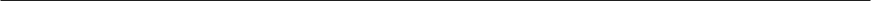 For the following service projects it is the responsibility of the teen to contact and setup an appointment to attend.  Please do not show up without calling.  Also, please have the contact person sign and date your outside service project paperwork after you attended to get credit.  THE OPEN TABLE @ URBANMISSION810 S. WHITE AVE., POMONA, CA. 91766Open Table Every Sunday @ 4pm, Help set up SOWING SEEDS FOR LIFE (SSFL)HTTP://SOWINGSEEDSFORLIFE.ORG/ DPI LABS INC. 1350 ARROW HWY LA VERNE, CA 91750 1ST AND 3RD WEDNESDAYS OF EVERY MONTH 3PM TO 5PM909-392-5777 EXT. 271HERITAGE PARK5011 VIA DE MANSION, LA VERNE, CA. 91750LAVERNEHERITAGE.ORG909-283-9005CONTACT: NATALIA HAVEMAN626-825-1302INSAN FOUNDATION/MISSIONWWW.INSANFOUNDATION.ORG WWW.INSANMISSION.ORG SABA HAFEEZP O BOX 874, WALNUT, CA 91789909-979-3410 / 909-598-0695SOWING SEEDS FOR LIFEHTTP://SOWINGSEEDSFORLIFE.ORG/ DPI LABS INC. 1350 ARROW HWY LA VERNE, CA 91750 1ST AND 3RD WEDNESDAYS OF EVERY MONTH 3PM TO 5PM909-392-5777 EXT. 271INLAND VALLEY HOPE PARTNERS - HQWWW.INLANDVALLEYHOPEPARTNERS.ORG1753 N. PARK AVENUE, POMONA, CA 91768MARIA ZUETA, VOLUNTEER COORDINATORLOCAL FOOD PANTRIES:		ONTARIO: M-TH 9AM TO 3PM		SAN DIMAS: M-W-F 2PM TO 4PM		POMONA: M-TH 9AM TO 3PM		SOUTH POMONA Sun. 4-6PMINLAND VALLEY HOPE PARTNERS - FARMERS' MARKET (POMONA):EVERY SATURDAY (RAIN OR SHINE), 7:30 AM - 11:30 AMCORNER OF GARY AVE. AND PEARL ST. IN POMONAASSIST WITH OUTREACH ACTIVITIES AT THE MARKET (HELPING WITH EDUCATIONAL AND OUTREACH ACTIVITIES, ETC). ASSISTING WITH SET UP AND TEAR DOWN OF THE MARKET (INCLUDES LIFTING)909-622-3806MARY’S MERCY CENTER641 ROBERDS, SAN BERNARDINO, CA 92411MONDAY, TUESDAY, WEDNESDAY AND THURSDAY. WEEKENDS WE ARE OPEN FOR LUNCH ONLY. (909) 889-2558 AND ASK FOR MARSHA OR ERNESTINEE-MAIL: MMCINC@MSN.COM  FOOD FOR LIFE MINISTRY, INC.	www.FOODFORLIFEMINISTRY.ORG 	CINDY VANDE STEEG		ACVANDESTEEG@INTEGRITY.COM4712 CHEYENNE WAY, CHINO 91710				909-627-3758WED. & THURS. 4 TO 6 PM; SAT. 9 – 12 / SORTING OF FOOD, DISTRIBUTING FOOD TO CLIENTS. PACKAGING  AND REPACKING OF FOOD; CLEANING UP. WEAR ATHLETIC TYPE SHOES, NO FLIP FLOPS.SHEPHARD’S PANTRY657 E ARROW HWYGLENDORA, CA 91740(626) 852-7630GAP FOOD BANK MINISTRY8768 HELMS AVERANCHO CUCAMONGA, CA 91730(909) 945-1020LOS ANGELES FOOD BANKhttps://www.lafoodbank.org/volunteer/EDUCATION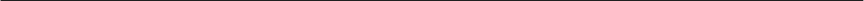 CLASP: CLaremont After School Tutoring Program	clasp.office@gmail.comPRISON LIBRARY PROJECTFORUM BOOKSHOP915-C W. FOOTHILL BLVD, PMB 128, CLAREMONT, CA 91711EVERY WEDNESDAY AFTER SCHOOL(909) 626-3066CLAREMONTFORUM@GMAIL.COM SOCIAL SERVICESSpecial Olympics	Contact: Greg Oberon @ 909-957-9574 / goberon0726@gmail.comHABITAT FOR HUMANITY POMONA VALLEYMORGAN STERNQUIST, VOLUNTEER COORDINATOR2111 BONITA AVENUE, LA VERNE, CA 91750(LOCATED INSIDE THE ONE WEST BANK @ ‘D’ AND BONITA)HABITAT FOR HUMANITY RESTORE4609 HOLT BLVD., MONTCLAIR, CA. 91763TUESDAY TO FRIDAY FROM 10 A.M. TO 6 P.M. & SATURDAY FROM 9 A.M. TO 5 P.M.  909-399-0202DAVID & MARGARET YOUTH AND FAMILY SERVICESTiffiane Ousley, Program Assistant/Administrative Coordinator1350 Third St., La Verne, CA 91750909-596-5921 ext. 3249Jessica Bell, Associate Director of Development, (909) 596-5921, ext. 3217 or BellJ@DavidandMargaret.orgCATHOLIC CHARITIESAnne Wrotniewski, MSWCatholic Charities San Gabriel Region323-264-8701PRISON LIBRARY PROJECTClaremont Forum Bookshop586 West First St / Claremont CA 91711MONDAY THROUGH THURSDAY AFTER SCHOOL(909) 626-3066INLAND VALLEY HUMANE SOCIETY & SPCAhttp://www.ivhsspca.org 500 HUMANE WAY POMONA, CA 91766Volunteer positions require a commitment of at least six months. Anyone 18 years or older may apply to become an IVHS & SPCA volunteer. If you are under the age 18 and over the age of 14, we welcome you and a parent or guardian. You must complete three orientation classes to volunteer.(909) 623-9777KNIGHTS OF COLUMBUShttp://www.kofc-sgvchapter.org/councils.htmABILITY FIRSThttp://www.abilityfirst.org/programs/volunteer.aspxSHELTERINLAND VALLEY HOPE PARTNERS ‘OUR HOUSE’ EMERGENCY SHELTER (POMONA):WWW.INLANDVALLEYHOPEPARTNERS.ORG1753 N. PARK AVENUE, POMONA, CA 91768MONDAY-THURSDAY 9:00AM-2:00PM INTAKE SCREENING AND VARIOUS TASKS MAINTAINING THE SHELTER AND ITS RESOURCES909-622-3806FOOTHILL FAMILY SHELTERFOOTHILLFAMILYSHELTER.ORG 1501 W. 9TH ST. STE. D UPLAND, CA 91786 			DEBORAH VENEGAS	DEBORAH@FOOTHILLFAMILYSHELTER.ORG(909) 920 0453 EXT. 112														ELDER CARELEISURE LIVING CLAREMONTKATHLEEN GONZALEZ, DIRECTOR1738 FINECROFT DRIVE, CLAREMONT, CA 91711KATHLEEN@LEISURELIVINGOFCLAREMONT.COM PH: 626-622-7296HILLCREST HOMES LA VERNEWWW.LIVINGATHILLCREST.ORG JENNIFER DABNEY, ACTIVITIES DIRECTOR/VOLUNTEER COORDINATOR2600 A STREET, LA VERNE, CA 91750JDABNEY@LIVINGATHILLCREST.ORG(909) 392-4316___________________________________________________________________HOSPITALSPOMONA VALLEY MEDICAL CENTERMOUNT SAN ANTONIO HOSPITALCITY OF HOPEFOOTHILL PRESBYTERIANENVIRONMENTRANCHO SANTA ANA BOTANIC GARDENShttp://www.rsabg.org/volunteer1For more information, contact Kathleen Noll, Manager of Volunteer Programs: (909) 625-8767 ext. 256, or knoll@rsabg.org.AMY’S FARMTIM CONSTANTINETIMANDPEG2@AOL.COMONTARIO, CA.SATURDAY OF THE MONTH 9AM TO 11AMIf you find a service opportunity not listed in this directors but seems to fit with those listed you might be able to attend.  Please verify these projects with the Coordinator. 